РЕСПУБЛИКА СЕВЕРНАЯ ОСЕТИЯ-АЛАНИЯСОБРАНИЕ ПРЕДСТАВИТЕЛЕЙ МУНИЦИПАЛЬНОГО ОБРАЗОВАНИЯ ДИГОРСКИЙ РАЙОНРЕШЕНИЕОб утверждении структуры контрольно-счетной палаты Дигорского района. Рассмотрев представление председателя контрольно-счетной палаты Дигорского района об утверждении структуры контрольно-счетной палаты Дигорского района, руководствуясь ч.8 ст.37 Федерального закона «Об общих принципах организации местного самоуправления в Российской Федерации» от 6 октября 2003г. №131-ФЗ  и  ст. ст. 24, 28 Устава Дигорского района РСО-Алания в целях оптимизации  структуры Администрации Дигорского района:РЕШАЕТ:Утвердить структуру контрольно-счетной палаты Дигорского района (прилагается).  Председателю контрольно-счетной палаты Дигорского района привести штатное расписание в соответствие со структурой.  Настоящее решение вступает в силу с момента его опубликования (обнародования) и подлежит размещению на официальном сайте администрации местного самоуправления муниципального образования Дигорский район. Врио Главы муниципального образования Дигорский район                                                      А.Ц.ГуцаевПриложение №1К решению Собрания представителей муниципального образования Дигорский район от 22 апреля 2016г. №1-33-5СТРУКТУРАКонтрольно-счетной палаты Дигорского района РСО-Алания1.Председатель контрольно-счетной палаты.2.Начальник контрольно-ревизионного отдела.3.Главный специалист контрольно-ревизионного отдела.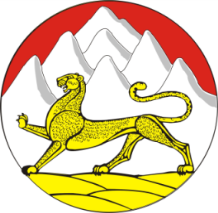  « 22 » апреля  2016г.№ 1-33-5 г. Дигора